О проведении муниципального конкурса проектов по организации трудового воспитания несовершеннолетних граждан в возрасте от 14 до 18 лет на территории города Канска в летний период времени 2022 года	В целях реализации государственной политики в области воспитания подрастающего поколения, содействия формированию личности на основе системы ценностей, присущей российскому обществу, реализации муниципальной программы города Канска «Развитие физической культуры, спорта и молодежной политики», утвержденной постановлением администрации города Канска от 15.12.2016 № 1396, руководствуясь ст. 30,35 Устава города Канска, ПОСТАНОВЛЯЮ:Отделу физической культуры, спорта и молодежной политики администрации г. Канска (А.Н. Борисевич), муниципальному бюджетному учреждению «Многопрофильный молодежный центр» города Канска (В.Е. Вовк) провести муниципальный конкурс проектов по организации трудового воспитания несовершеннолетних граждан в возрасте от 14 до 18 лет на территории города Канска в летний период времени 2022 года.Утвердить положение о проведении муниципального конкурса проектов по организации трудового воспитания несовершеннолетних граждан в возрасте от 14 до 18 лет на территории города Канска в летний период времени 2022 года согласно приложению № 1 к настоящему постановлению.Утвердить состав конкурсной комиссии муниципального конкурса проектов по организации трудового воспитания несовершеннолетних граждан в возрасте от 14 до 18 лет на территории города Канска в летний период времени 2022 года согласно приложению № 2 к настоящему постановлению.Ведущему специалисту Отдела культуры (Н.А. Нестерова) опубликовать настоящее постановление в газете «Канский вестник» и разместить на официальном сайте муниципального образования город Канск в сети Интернет.Контроль за исполнением настоящего постановления возложить на заместителя главы города по социальной политике Ю.А. Ломову.Постановление вступает в силу со дня официального опубликования.Глава города Канска								А.М. БересневПриложение № 1 к постановлениюадминистрации города Канскаот 22.03.2022 г. 246Положениео проведении муниципального конкурса проектов по организации трудового воспитания несовершеннолетних граждан в возрасте от 14 до 18 лет на территории города Канск в летний период времени 2022 годаОбщие положения1.1 Настоящее положение о проведении муниципального конкурса проектов по организации трудового воспитания несовершеннолетних граждан в возрасте от 14 до 18 лет на территории города Канска в летний период времени 2022 года (далее – Положение) разработано в соответствии с Законом Красноярского края от 08.12.2006 № 20-5445 «О государственной молодежной политике Красноярского края» и направлено на решение вопросов трудоустройства несовершеннолетних граждан от 14 до 18 лет (далее – подростков) на территории города Канска.1.2. По итогам муниципального конкурса проектов по организации трудового воспитания несовершеннолетних граждан в возрасте от 14 до 18 лет на территории города Канск в летний период времени 2022 года (далее – Конкурс) определяются места благоустройства, объемы работ с распределением рабочих мест. 1.3. Организатором Конкурса является муниципальное бюджетное учреждение «Многопрофильный молодежный центр» города Канска (далее - МБУ «ММЦ» г. Канска, адрес: город Канск, улица 40 лет Октября, д. 5А. Контакты – телефон: 8 (39161) 6-31-60, e-mail: mmc_kansk@mail.ru, Вовк Валентина Евгеньевна.Цели и задачи Конкурса2.1. Целью Конкурса является выявление и поддержка лучших проектов по организации трудового воспитания несовершеннолетних граждан в возрасте от 14 до 18 лет на территории города Канск в летний период времени 2022 года для наиболее эффективного распределения рабочих мест в трудовые отряды старшеклассников (далее - ТОС).2.2. Задачи Конкурса:- выявить и поддержать лучшие проекты, направленные на реализацию рабочих мест для ТОС;- выявить основные территории социальной ответственности и способствовать их развитию;- поддержать молодежные инициативы в области благоустройства города Канска и трудового воспитания подростков.2.3. Территорией социальной ответственности является локальное общественное уличное пространство.Участники Конкурса 3.1. Участниками Конкурса могут являться инициативные группы подростков, общественные организации, управляющие компании, ТСЖ города, органы и учреждения системы профилактики, учреждения по работе с молодежью, общеобразовательные учреждения.Условия проведения Конкурса4.1. В рамках конкурса участники готовят проекты по организации трудового воспитания несовершеннолетних граждан в возрасте от 14 до 18 лет на территории города Канск в летний период времени 2022 года (далее – проект), направленные на организацию деятельности ТОС в летний период времени (июнь-август 2022 года) для выполнения работ на разных объектах инфраструктуры города Канска. По итогам Конкурса определяются места благоустройства, объемы работ с распределением рабочих мест.4.2. Проекты на Конкурс принимаются с 28 марта до 15 апреля 2022 года. 4.3. Подведение итогов Конкурса с 18 по 22 апреля 2022 года.4.4. Конкурсный отбор проходит в виде открытого заседания конкурсной комиссии с защитой проектов участниками Конкурса.4.5. Итоги конкурсного отбора подводятся комиссионно и оформляются протоколом.Основные требования к проектам5.1. В рамках проектов, подаваемых на Конкурс, должны предусматриваться работы на разных объектах инфраструктуры города Канск.5.1.1. Проект, определяющий собственную территорию социальной ответственности, подразумевает осуществление комплексных работ по развитию инфраструктуры на социально–значимых объектах:- площадей, скверов и парков, бора;- детских и спортивных площадок;- территорий и помещений, закрепленных за учреждениями социальной сферы;- иные общественные уличные пространства, не пользующиеся интересом у жителей в силу неудовлетворительного состояния.5.1.2. Проект, направленный на проведение однотипных видов работ на разных объектах инфраструктуры города Канска, подразумевает создание профильного отряда. 5.1.3. Виды работ, допустимые при реализации в рамках проектов:- работы по озеленению, высадке деревьев и кустарников, устройству цветников и клумб;- создание уличных рисунков и художественное оформление объектов уличной инфраструктуры;- оказание помощи библиотекарям, реставрация библиотечного фонда, оформление стендов, работа в библиотеке;- обработка архива, работа с документами.5.2. Не поддерживаются проекты, деятельность по которым имеет коммерческий характер; направленные на поддержку и/или участие в избирательных кампаниях, на достижение политических, религиозных целей и иные работы, на которых запрещается применение труда лиц в возрасте до 18 лет в соответствии с действующим законодательством.5.3. Не поддерживаются проекты, заявленные параллельно в муниципальный этап краевого конкурса по организации трудового воспитания несовершеннолетних граждан в возрасте от 14 до 18 лет на территории города Канска в летний период времени 2022 года.5.4. В рамках проекта работы должны быть выполнены в период с июня по август 2022 года.5.5. Для участия в Конкурсе участники оформляют паспорт проекта (Приложение № 1) и направляют его в адрес организатора на бумажном носителе и по электронной почте: mmc_kansk@mail.ru.5.6. К паспорту проекта участники Конкурса прикладывают документы, подтверждающие их финансовые и организационные возможности реализации проекта при выделении трудовых мест. (Наличие у Заявителя материально-технической базы, расходных материалов и иных видов ресурсов, необходимых для реализации данного проекта).Участники Конкурса, получившие в рамках Конкурса поддержку на реализацию проекта, в течение десяти дней после завершения реализации проекта составляют отчет о реализации проекта (Приложение № 2) в форме электронного документа и направляют его по электронной почте: mmc_kansk@mail.ruКритерии оценки проектов и порядок проведения комиссии6.1. Конкурсная комиссия рассматривает, анализирует представленный пакет документов и принимает решение о допуске претендента к участию в конкурсе либо об отказе к участию в Конкурсе.6.2 Основаниями отказа в допуске к участию в Конкурсе являются предоставление пакета документа, оформленного не в соответствии с образцом, указанном в данном положении.6.3. Решение по определению поддержанных на Конкурсе проектов принимается конкурсной комиссией путем определения наибольшего количества баллов по критериям оценки проектов. При равенстве баллов решение по определению победителя принимается путем голосования большинством голосов.6.4. Критерии оценки проектов:-  актуальность проекта для города Канска – до 30 баллов;- финансовые и организационные возможности заявителя реализовать проект с подтверждающими документами – до 20 баллов;- профилактическая работа по недопущению совершения повторных правонарушений, преступлений несовершеннолетними, находящимися в социально-опасном положении (либо несовершеннолетними группы «риска») – до 30 баллов;-  измеримость и конкретность ожидаемых результатов – до 10 баллов;- оригинальность проекта, его инновационный характер – до 20 баллов;- некачественная реализация проекта в предыдущие периоды – снижение до 30 баллов.6.5. По итогам открытого заседания формируется протокол решения конкурсной комиссии. 6.6. Возникающие спорные ситуации решаются в ходе проведения комиссии.Заместитель главы города Канскапо социальной политике                                                                        Ю.А. Ломова								   Приложение № 1 к положениюПАСПОРТ ПРОЕКТАЗаявитель может оформить приложение к проекту в виде дополнительных материалов, которые заявитель считает необходимым приложить к заявке.Приложение № 2 к положению  ОТЧЕТ О РЕАЛИЗАЦИИ ПРОЕКТА ПОБЕДИТЕЛЯ КОНКУРСАДата составления отчета: ______________________ФИО, контакты составителя отчета: ______________Приложение № 2 к постановлениюадминистрации города Канскаот 22.03.2022 г. 246Состав конкурсной комиссии муниципального конкурса проектов по организации трудового воспитания несовершеннолетних граждан в возрасте от 14 до 18 лет на территории города Канск в летний период времени 2022 годаЗаместитель главы городапо социальной политике					     			   Ю.А. Ломова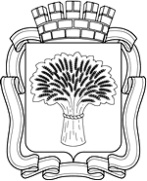 Российская ФедерацияАдминистрация города Канска
Красноярского краяПОСТАНОВЛЕНИЕРоссийская ФедерацияАдминистрация города Канска
Красноярского краяПОСТАНОВЛЕНИЕРоссийская ФедерацияАдминистрация города Канска
Красноярского краяПОСТАНОВЛЕНИЕРоссийская ФедерацияАдминистрация города Канска
Красноярского краяПОСТАНОВЛЕНИЕ22.03.2022 г.№246НАЗВАНИЕ ПРОЕКТАСТАТУС ПРОЕКТА заявлен, реализуется (с какого года)«ТЕРРИТОРИЙ СОЦИАЛЬНОЙ ОТВЕТСТВЕННОСТИ» да / нет (с какого года)НАПРАВЛЕНИЕ ПРОЕКТА - благоустройство- экологияКРАТКОЕ ОПИСАНИЕ ИДЕИ (АННОТАЦИЯ ПРОЕКТА)3-5 предложений о том, в чем суть представляемой идеиАКТУАЛЬНОСТЬ в 1-3 предложениях сформулируйте проблему, которую решает ваш проект. ЦЕЛЬ Цель проекта – это конкретный способ (действие) решения проблемы, которая описана в актуальности вашего проекта.ПЛАН РЕАЛИЗАЦИИ План осуществления работ в проекте. Виды работСрокиСрокиКоличество задействованных человек ПЛАН РЕАЛИЗАЦИИ План осуществления работ в проекте. 1.ПЛАН РЕАЛИЗАЦИИ План осуществления работ в проекте. 2.ПЛАН РЕАЛИЗАЦИИ План осуществления работ в проекте. 3.ПЛАН РЕАЛИЗАЦИИ План осуществления работ в проекте. 4.ПЕРИОД РЕАЛИЗАЦИИ ПРОЕКТАРЕЗУЛЬТАТ (Качественные и количественные показатели) ГЕОГРАФИЯ ПРОЕКТАГЕОГРАФИЯ ПРОЕКТАГЕОГРАФИЯ ПРОЕКТАГЕОГРАФИЯ ПРОЕКТАГЕОГРАФИЯ ПРОЕКТАОрганизация, заявитель (учреждение)На какую территорию будет распространен Ваш проект? (Перечислить название населенного пункта/населенных пунктов, где будет реализован проект. При наличии если проект реализуется на «территории социальной ответственности» указать ее название и адрес)РЕСУРСЫ, ПРЕДОСТАВЛЯЕМЫЕ ЗАЯВИТЕЛЕМ И ПАРТНЕРАМИРЕСУРСЫ, ПРЕДОСТАВЛЯЕМЫЕ ЗАЯВИТЕЛЕМ И ПАРТНЕРАМИРЕСУРСЫ, ПРЕДОСТАВЛЯЕМЫЕ ЗАЯВИТЕЛЕМ И ПАРТНЕРАМИРЕСУРСЫ, ПРЕДОСТАВЛЯЕМЫЕ ЗАЯВИТЕЛЕМ И ПАРТНЕРАМИРЕСУРСЫ, ПРЕДОСТАВЛЯЕМЫЕ ЗАЯВИТЕЛЕМ И ПАРТНЕРАМИВид ресурсаКоличество 
(ед. изм.СобственникСобственникСобственник1.2.3.ИНЫЕ РЕСУРСЫ (административные, кадровые ресурсы, транспорт и др.)ИНЫЕ РЕСУРСЫ (административные, кадровые ресурсы, транспорт и др.)ИНЫЕ РЕСУРСЫ (административные, кадровые ресурсы, транспорт и др.)ЗАПРАШИВАЕМОЕ КОЛИЧЕСТВО МЕСТОбщее количество участников проекта, в т.ч. по месяцамМесяцМесяцКоличество мест, цифра (пропись)Количество мест, цифра (пропись)ЗАПРАШИВАЕМОЕ КОЛИЧЕСТВО МЕСТОбщее количество участников проекта, в т.ч. по месяцамИюньИюньЗАПРАШИВАЕМОЕ КОЛИЧЕСТВО МЕСТОбщее количество участников проекта, в т.ч. по месяцамИюльИюльЗАПРАШИВАЕМОЕ КОЛИЧЕСТВО МЕСТОбщее количество участников проекта, в т.ч. по месяцамАвгустАвгустЗАПРАШИВАЕМОЕ КОЛИЧЕСТВО МЕСТОбщее количество участников проекта, в т.ч. по месяцамВсегоВсегоЗАЯВИТЕЛЬЗАЯВИТЕЛЬЗАЯВИТЕЛЬЗАЯВИТЕЛЬЗАЯВИТЕЛЬПОЛНОЕ НАИМЕНОВАНИЕ ОРГАНИЗАЦИИ ЗАЯВИТЕЛЯОрганизацией заявителем может выступать инициативная группа, администрация сельского поселения, школа и т.п.РУКОВОДИТЕЛЬ ОРГАНИЗАЦИИ ЗАЯВИТЕЛЯ Ф.И.О. полностью, телефонПОЧТОВЫЙ АДРЕСКООРДИНАТОР ПРОЕКТА(ФИО, контактные данные: телефон, E-mail)Директор Иванов Иван Иванович_______________________Должность и Ф.И.О. руководителя организации – заявителя (подпись) М.П.ОБЩАЯ ИНФОРМАЦИЯОБЩАЯ ИНФОРМАЦИЯНазвание проекта  ФИО руководителя Телефон, e-mailруководителя проектаСрок реализации проектаГде был реализован проект (территория, учреждение)СУТЬ ПРОЕКТАСУТЬ ПРОЕКТАОписание проекта (опишите все, что было сделано в рамках проекта)Цель проектаУЧАСТНИКИ ПРОЕКТАУЧАСТНИКИ ПРОЕКТАКоличество участниковРЕЗУЛЬТАТЫ ПРОЕКТАРЕЗУЛЬТАТЫ ПРОЕКТАКоличественные результаты Качественные результатыИНФОРМАЦИОННОЕ СОПРОВОЖДЕНИЕИНФОРМАЦИОННОЕ СОПРОВОЖДЕНИЕСсылка на информацию о проекте в социальных сетяхСсылка на фотоматериалы о реализации проекта, фото «до», фото во время реализации, фото «после» (минимальное количество фотографий – 6)Ссылка на видеоматериалы о реализации проекта (если имеются) ОБРАТНАЯ СВЯЗЬОБРАТНАЯ СВЯЗЬС какими проблемами пришлось столкнуться?Как удалось решить эти проблемы?Дальнейшее развитие проектаЛомоваЮлия Анатольевназаместитель главы города по социальной политике, председатель комиссииВовкВалентина Евгеньевнадиректор МБУ «ММЦ» г. Канска, заместитель председателя комиссии Михайлова Татьяна Игоревнаспециалист по работе с молодежью МБУ «ММЦ» г. Канска, секретарь комиссии (по согласованию)Члены комиссии:Боровский Эдуард ВикторовичРуководитель управления образования администрации города КанскаБорисевичАлена НиколаевнаНачальник Отдела физической культуры, спорта и молодежной политики администрации города Канска ГребенюкСветлана ИвановнаДиректор КГКУ ЦЗН города Канска (по согласованию)КислянскаяСветлана АлександровнаВедущий специалист комиссии по делам несовершеннолетних и защите их прав - инспектор по работе с детьмиПавловаТатьяна НиколаевнаДиректор МКУ «МЦО» (по согласованию)